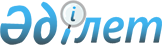 2009 жылға арналған нысаналы топтарды жұмыспен қамтитын мекемелер мен кәсіпорындар тізбесін бекіту туралыМаңғыстау облысы Жаңаөзен қалалық әкімдігінің 2009 жылғы 8 ақпандағы N 169 қаулысы. Маңғыстау облысының Әділет департаменті Жаңаөзен қаласының Әділет басқармасында 2009 жылдың 18 ақпанда нормативтік құқықтық кесімдерді мемлекеттік тіркеудің тізіліміне N 11-2-101 болып енгізілді

      Қазақстан Республикасының 2001 жылғы 23 қаңтардағы "Қазақстан Республикасындағы жергілікті мемлекеттік басқару туралы", 2001 жылғы 23 қаңтардағы "Халықты жұмыспен қамту туралы" заңдарына сәйкес, қала әкімдігі ҚАУЛЫ ЕТЕДІ:

      1. 2009 жылға арналған нысаналы топтарды жұмыспен қамтитын мекемелер мен кәсіпорындар тізбесі қосымшаға сәйкес бекітілсін.

      2. Жұмыс берушілер халықтың бекітілген нысаналы топтарын жұмыспен қамтамасыз етуге ұсынылсын. 

      3. Осы қаулының орындалсын бақылау қала әкімінің орынбасары Т.Сатыбалдиевке жүктелсін.

      4. Осы қаулы алғаш ресми жарияланған күнінен бастап күнтізбелік он күн өткен соң қолданысқа енгізіледі.      Қала әкімі                                       Ж.Бабаханов      КЕЛІСІЛДІ:

      Т.Сатыбалдив _______________

      "08" желтоқсан 2009ж.      Ы.Құлатай ______________

      "08" желтоқсан 2009ж.      С.Кушербаева _______________

      "08" желтоқсан 2009ж.      Н.Гумарова _______________

      "Жаңаөзен қалалық экономика және бюджеттiк

      жоспарлау бөлiмi"

      мемлекеттiк мекемесiнiң бастығы

      "08" желтоқсан 2009ж.      Р.Жантілеуова ______________

      "Жаңаөзен қалалық қаржылар бөлiмi"

      мемлекеттiк мекемесiнiң бастығы

      "08" желтоқсан 2009ж.      А.Қоңырбаев _______________

      "Жаңаөзен қалалық кәсіпкерлік бөлімі"

      мемлекеттiк мекемесiнiң бастығы

      "08" желтоқсан 2009ж.      Дайындаған:

      М.И.Абубикиров _______________

      "Жаңаөзен қалалық жұмыспен қамту

      және әлеуметттік

      бағдарламалар бөлімі"

      мемлекеттік мекемесінің бастығы

      "08" желтоқсан 2009ж.

Қала әкімдігінің    

2009 жылы 8 ақпандағы N 169

қаулысына қосымша    2009 жылға арналған нысаналы топтарды жұмыспен қамтитын

мекемелер мен кәсiпорындар тiзбесi
					© 2012. Қазақстан Республикасы Әділет министрлігінің «Қазақстан Республикасының Заңнама және құқықтық ақпарат институты» ШЖҚ РМК
				NМекемелердiң

аNтауыМекемедегі адам саныХалықтың нысаналы топтары бойынша бекiтiлген барлық жұмыс орындар саныНысаналы топтар /соның iшiнде/Нысаналы топтар /соның iшiнде/Нысаналы топтар /соның iшiнде/Нысаналы топтар /соның iшiнде/Нысаналы топтар /соның iшiнде/Нысаналы топтар /соның iшiнде/Нысаналы топтар /соның iшiнде/Нысаналы топтар /соның iшiнде/Нысаналы топтар /соның iшiнде/Нысаналы топтар /соның iшiнде/Нысаналы топтар /соның iшiнде/Нысаналы топтар /соның iшiнде/Нысаналы топтар /соның iшiнде/NМекемелердiң

аNтауыМекемедегі адам саныХалықтың нысаналы топтары бойынша бекiтiлген барлық жұмыс орындар саны21 жасқа дейiнгi жастарЖалғызiлiктi , көп балалы ата-аналарҚазақстан Республикасының заңда-рында белгiленген тәртiппен асы-рауында тұрақты күтiмдi, көмектi немесе қадағалауды қажет  етедi деп танылған адамдар бар азаматтарҚазақстан Республикасының Қарулы Күштерi қатарынан босаған азаматтарТабысы аз адамдар Зейнеткерлiк жас алдындағы адамдарОрта арнаулы оқу орындарын мемлекеттiк тапсырыс шеңберiнде жергiлiктi бюджет есебiнен оқып,бiтiрген түлектер23 жасқа дейiнгi тұлдыр жетiм  балаларҮкiмет тарапынан жеңiлдiк, алуға тиiстi топтардың өкiлдерi(ауған соғысы,ЧАЭС-ке қатысушылар)ОралмандарБас бостандығынан айыру және (немесе) мәжбүрлеп емдеу орындарынан босатылған адамдарБiр-

де бiр

жұ-

мыс

жа-

сай-

тын ада-

мы

жоқ отба

сы-

ларМүгедектер  (жалпы адам санының 3 %)12345678910111213141516171"Өзенмұнайгаз" өндірістік филиалы835542125525541052935102502"Өзенинвест" мемлекеттік коммуналдық кәсіпорны2551511-1-111183"Өзенжылу" мемлекеттік коммуналдық кәсіпорны4202411113111--11124"Семсер security"  акционерлік қоғамы 64738-3-2123-314195"Электржүйелері" жауапкершілігі  шектеулі серіктестігі5021-----------16"Өзенкөктем" мемлекеттік коммуналдық кәсіпорны1691011-12----2--37"Тазалық" мемлекеттік коммуналдық кәсіпорны36520---2111--4--118"Өнер" мемлекеттік коммуналдық қазыналық кәсіпорны9663-----------39"Орталық қалалық аурухана" мемлекеттік коммуналдық қазыналық кәсіпорны 263162--12----3--810"Маңғыстау медицина колледжі" мемлекеттік коммуналдық қазыналық кәсіпорны5241------1----211"Жаңаөзен қалалық емхана"мемлекеттік коммуналдық қазыналық кәсіпорны3172012-14----1-2912"Жаңаөзен инфекциялық аурухана"мемлекеттік мекемесі6542-----------213"Жаңаөзен қалалық перзентхана" мемлекеттік коммуналдық қазыналық кәсіпорны153102--12-------514"Жаңаөзен қалалық балалар емханасы" мемлекеттік коммуналдық қазыналық кәсіпорны180101--21-1-----515"Жаңаөзен қалалық туберкулез ауруханасы" мемлекеттік мекемесі7941-----1-----216N 1 орта мектебі мемлекеттік мекемесі11481---1-1--1-1317N 2 орта мектебі мемлекеттік мекемесі135102---1-1--2--418N 3 орта мектебі мемлекеттік мекемесі9661-----1--1--319N 4 орта мектебі мемлекеттік мекемесі 100812-------1-1320Гимназия мектебі мемлекеттік мекемесі83611----1-----221N 6 орта мектебі мемлекеттік мекемесі148122-----1--3-2422N 7 орта мектебі мемлекеттік  мекемесі126811-1-----1-1323N 8 орта мектеп мемлекеттік мекемесі12683--------1-1324N 9 орталау мектебі мемлекеттік мекемесі10962-----1-----325N 10 орта мектебі мемлекеттік мекемесі1268-1-1---111--326N 11 орта мектебі мемлекеттік мекемесі704-2----------227N 12 бастауыш мектебі мемлекеттік мекемесі7961------1-1-1228N 13 бастауыш мектебі мемлекеттік мекемесі584-------1-2--129N 14 орта мектеп мемлекеттік мекемесі167122--2---2-1--530N 15 орта мектебі мемлекеттік мекемесі1551011--2--11---431N 16 бастауыш мектебі мемлекеттік мекемесі634----1----1--232N 17 орта мектебі мемлекеттік мекемесі1086----1-1--1--333N7 "Ер төстік" балабақшасы352----1-------134N 2 "Жанар" балабақшасы 654---------2--235N1 "Ақбота" балабақшасы392----1-------136N4 "Самал" балабақшасы 422-----------1137N3 "Балдаурен" балабақшасы 462----1-------138N 5 "Сауле" балабақшасы634---------1-1239Жаңаөзен кәсіптік лицей мемлекеттік мекемесі925--1---11----240"Облыстық балалар үйі" мемлекеттік мекемесі98101-1----2-3--341"Жаңаөзен мұнай және газ колледжі" мемлекеттік коммуналдық қазыналық кәсіпорны1464------------442Политехникалық колледжі462-----------1143"Жол сервис" жауапкершілігі  шектеулі серіктестігі10371--1--11----344"Жаңаөзен сүт зауыты" жауапкершілігі шектеулі серіктестігі8742-----------245"ШерК" жауапкершілігі шектеулі серіктестігі633---1--------246"ҚазГӨЗ" жауапкершілігі шектеулі серіктестігі10736453-5--32-11-33247"Мұнайбаза" жауапкершілігі шектеулі серіктестігі6141-----1-----248"Жанарыс" жауапкершілігі шектеулі серіктестігі16710--1----1-1-2549"Өзенпромгеофизика" ашық акционерлік қоғамы171102---1----2--550"Теміртас-1"   жауапкершілігі шектеулі серіктестігі173111--3-----2--551"Бұрғылау" жауапкершілігі шектеулі серіктестігі182711057-5-1105-22-15452"Круз" жауапкершілігі шектеулі серіктестігі436243--1---3-4-31353"Құлагер" жауапкершілігі шектеулі серіктестік2501632-----1-3--754"Өзен Елес" жауапкершілігі шектеулі серіктестігі6884241-32--1-7-22055"Өзен Тұлпар" жауапкершілігі шектеулі серіктестігі4521-----------156"Кен Құрылыс Сервис" жауапкершілігі шектеулі серіктестігі400307------3-8--1257"Мұнайгазқұрылыс Сервис" жауапкершілігі шектеулі серіктестігі85411----------258"АТА" жауапкершілігі шектеулі серіктестігі14583--------1--459"Кендірлі Құрылыс" жауапкершілігі шектеулі серіктестігі1761221-----1--3560"МұнайФилдсервис" жауапкершілігі шектеулі серіктестігі4642631--3--12-21461"Ақтау + НШ" жауапкершілігі шектеулі серіктестігі824----1----1--262"Жөндеу" жауапкершілігі шектеулі серіктестігі7344542-31----10-32263"Қалалық жедел және шұғыл медициналық  жәрдем станциясы" мемлекеттік коммуналдық қазыналық кәсіпорны5241------1---1164Оқушылар шығармашылық үйі мемлекеттік коммуналдық қазыналық кәсіпорны584-1----1----1165"Петрол-Сервис" жауапкершілігі шектеулі серіктестігі5641---1------1166Маңғыстау облыстық медицина колледжі МКҚК5241--------1-1167"ТрубРемЦентр" акционерлік қоғамы112611-------1--368"Өзенгазсервис" мемлекеттік коммуналдық кәсіпорны109611-------1--369"ЖКЕО" жауапкершілігі шектеулі серіктестігі109611-------1--3Барлығы1237
115
43
6
41
40
841
39
5
208
7
51
633
